Answer -001Answer -002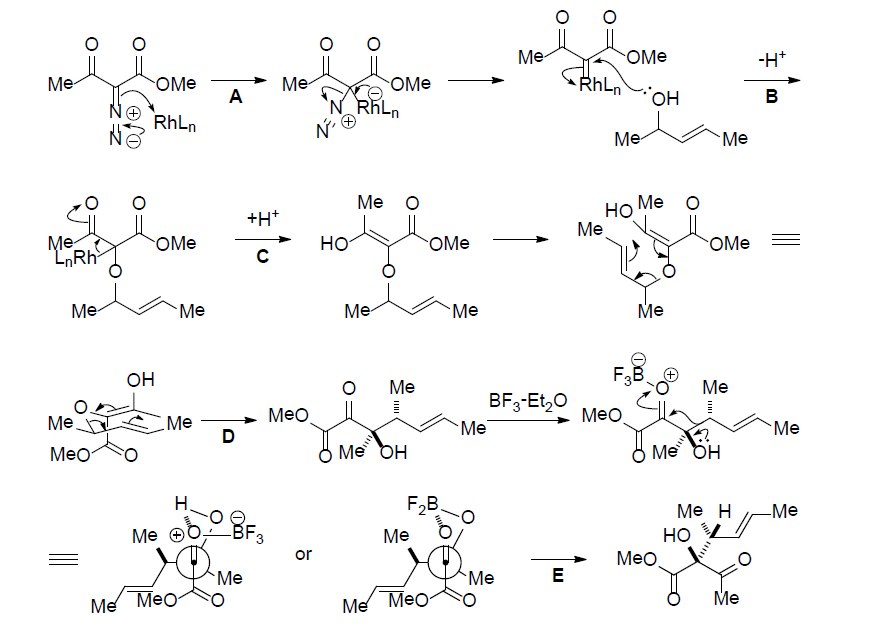 